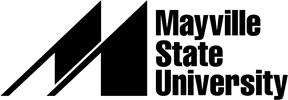  Dual Credit Special Permission to Register Form –Spring 2021  High School principals/counselors may allow students, who do not meet the cumulative 3.0 GPA requirement, to register for college courses. Special permission can be granted in terms of GPA only. The high school principal or counselor must review the student’s academic transcript, discuss with the student their potential for success, and use professional judgment in deciding on permission. Special permission cannot be granted for students whose cumulative GPA is below 2.75. *This form must be completed to be able to register for courses. Secure all signatures.*Student Name:  Student Birthdate:  Student HS GPA: High School: Course 1: Course 2: Reason for Special Permission (To be filled out by high school administrator. Be specific.) Required Signatures  _________________________________________________________________________________ High School Principal or High School Counselor Signature  	  	 	 	Date _________________________________________________________________________________ Student Signature 	 	 	 	 	 	 	 	 	 	Date High School Principal or Counselor--Please submit form along with student’s high school transcript to:  Shay ThorsgardOffice of Extended Learning 330 Third Street NE Mayville, ND 58257 Phone: 701-788-4667  Fax: 701-788-4656 